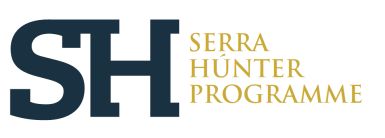 Convocatòria 2013                                                                               
    INTERESSOS DOCENTS I DE RECERCA DEL SOL·LICITANT PER ALS  PROPERS 5 ANYS (màxim 6 pàgines, en consonància amb el perfil del contracte)Interessos docents i de recerca per als propers 5 anys:NomCognomsDNI, passaport o targeta d’identitat